Intro To Office 2010 Video Project 6:Hyperlinks and Save As Web PagesInsert HyperlinkSelect words, pictures, or other itemsThen use one of the following to open the Insert Hyperlink dialog box:Ctrl + KHyperlink icon button in the Links group on the Insert RibbonRight-click selection, and point to HyperlinkType address into the Address textbookClick OKSee Figure 1: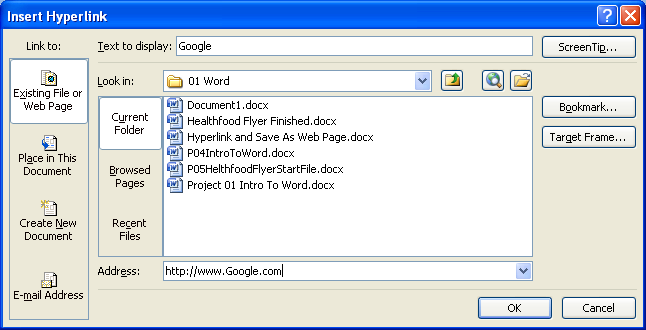 Figure 1To follow hyperlink in Word, use keyboard shortcut:Ctrl + ClickEdit hyperlink: Select hyperlink, then:Ctrl + KHyperlink icon button in the Links group on the Insert RibbonRight-click selection, and point to Edit HyperlinkAnother method use to create links is to type the web address without a space at the end and then hit Enter. Hitting Enter AutoFormats the web address as a link.Save As Web PageAfter creating the document, use Save As to change the file type to:Web Page (*.htm;*.html)Click SaveThis file type converts the document to a file saved in html.Using the file type “Web Page (*.htm;*.html)” creates two objects:Object #1 is an .htm fileObject #2 is a folderSee Figure 2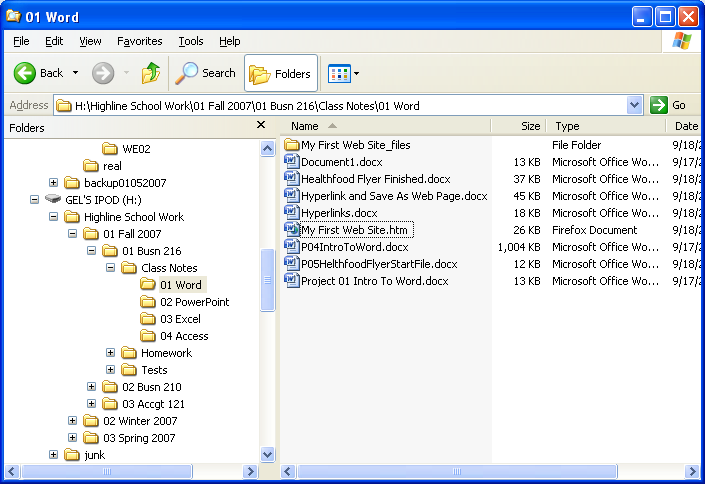 Figure 2NEW Keyboard Shortcuts:Insert Hyper Link = Ctrl + K